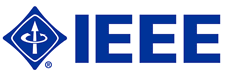 2016 EXECUTIVE COMMITTEECHAIR:Wilson M. Milian, NYC TransitVICE CHAIR – CHAPTER Operations:Neil Weisenfeld, Con Edison Co.VICE CHAIR – SECTION ACTIVITIES:Dr. Charles Rubenstein, Pratt InstituteTREASURER: Simon Odie, Con Edison Co.SECRETARY: Sharene Williams, Deloitte ConsultingJUNIOR PAST CHAIR: Neil Weisenfeld, Con Edison Co.SENIOR PAST CHAIRDr. Shu-Ping Chang, IBMSOCIETY CHAPTER CHAIRS BROADCAST TECHNOLOGY:John Ferder, CBS, Inc.COMPUTATIONAL INTELLIGENCE:Dr. Frank Hsu, Fordman UniversityCOMPUTER: George Hacken, NYC Transit,COMMUNICATIONS:Warner SharkeyTECHNOLOGY MANAGEMENT:David M. Weiss, ArupENGINEERING IN MEDICINE & BIOLOGY: Shivaprasad Bhuvanendran, Rockefeller UniversityINSTRUMENT AND MEASUREMENT:VacantPOWER & ENERGY/INDUSTRY APPS:Neil Weisenfeld, Con Edison Co.VEHICULAR TECHNOLOGY:Muamer Dedovic, CH2MHillKy Fu, CH2MHillSOLID STATE CIRCUITS/ELECTRON DEVICES:Dr. Mingoo Seok, PhD, Columbia UniversitySYSTEMS, MAN, CYBERNETICS (SMC):Dr. Ping-Tsai Chung, PhD, Long Island UniversityAFFINITY GROUP CHAIRSYOUNG PROFESSIONALS:Vacant LIFE MEMBERS:Dr. Amitava Dutta-Roy, PhDWOMEN IN ENGINEERING:Kim Smith, NYC College of TechnologyCONSULTANTS NETWORK:Martin Izaak, Taison Solutions, LLCSECTION COMMITTEE CHAIRS AWARDS & RECOGNITION:Simon Odie, Con Edison Co.OPERATIONS & PROCEDURES: William N. Coyne, Independent ConsultantChapter Organization/Society Liaison: Paul Sartori, Con Edison Co.CONFERENCE COORDINATORDr. Charles Rubenstein, PhD, Pratt InstituteEDUCATION: Dr. Ping-Tsai Chung, PhD, Long Island University HISTORIAN: Dr. Amitava Dutta-Roy, PhDLONG RANGE PLANNING:Kim Smith, NYC College of TechnologyMEMBERS-AT-LARGE: Peter Mauzey, Independent Consultant Paul Sartori, Con Edison Co.MEMBERSHIP DEVELOPMENT: Neil Weisenfeld, Con Edison Co.PROFESSIONAL ACTIVITIES (PACE): Robert M. Pellegrino, Independent ConsultantMETRO ENGINEERING SOCIETY COUNCIL: David M. Weiss, ArupMETRO SECTION ACTIVITIES COUNCIL:Robert M. Pellegrino, Independent ConsultantPUBLICATIONS: VacantPUBLICITY/PUBLIC RELATIONS: Mohammad Farzad Haghi, STV Inc.SPECIAL EVENTS: David K. Horn, DKH Consulting, LLCSTUDENT ACTIVITIES: Simon Odie, Con Edison Co.TAPPAN ZEE SUB-SECTION: Robert M. Pellegrino, Independent ConsultantPRE-UNIVERSITY: VacantWEBMASTER: Harold Ruchelman, Independent Consultant————————————————————————————————————INSTITUTE OF ELECTRICAL AND ELECTRONICS ENGINEERS, INC.NEW YORK SECTIONNew York Section R1 BOG Brief Report 2016:January 	ExCom January 13th	VTS Tech Forum with Tom C. January 14th	Future Cities Competition, Saturday the 23rd 	NY Section Sucessful audit completedFebruary	ExCom February 10th	Year End Financial reporting by Early Deadline Feb 19th (+10% rebate bonus)	Engineers Week on the 18th (5 members approved to attend)March	ExCom March 9	Year End Financial reporting last deadline March 15	LI Award Ceremony 3/31April	iSTEP Event at IEEE Student Branch at NYIT 4/1	ExCom April 13th	Award Dinner Dance held on the 16th of AprilMay	ExCom May 11thJune 8	ExCom June 8th	Region 1 Award Deadline on 15th	IEEE Historical Milestone Award for electrification of Grand central TerminalJuly	No ExCom MeetingPartnership meetings with IEEE Grant Foundation and the Intrepid Air & Space Museum for IEEE support of new Drone Exhibit in 2017.Sent our new YP Chair, Dr. Cathy Chen,  to Future Leaders Forum in New OrleansAugust	No ExCom MeetingSeptember 	ExCom September 1Partner with LI Section to host 2016 New York Scientific Data Summit (NYSDS	October 	ExCom October 12th	MGA Award Deadline on the 15th	NY Section to support Maker Faire Oct 1-2, Sat/SunNovember 	ExCom November 9thDecember 	METSAC Meeting date TBD	ExCom December 14th	Election Meeting and Dinner 